                                                                                                                                                                                              M                          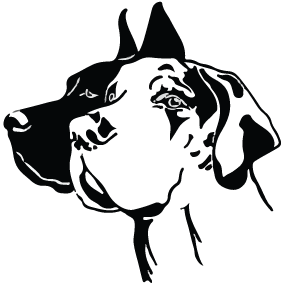 Osvedčenie o krytí psa								Krycí list číslo*:Pes Meno psa:Zápisné číslo:                                     Číslo čipu:                                                            Dátum narodenia: Chovný od:                                         HD/ED:                                                      Dátum vyšetrenia srdca : Tituly:Meno a adresa majiteľa: SukaMeno suky:Zápisné číslo:                                     Číslo čipu:                                                            Dátum narodenia: Chovná od:                                         HD/ED:                                                      Dátum vyšetrenia srdca : Tituly:Meno a adresa majiteľa: Majiteľ krycieho psa si potvrdenie založí do krycej knihy chovného psa a kópiu pošle na e-mailovú adresu poradcovi chovu nemeckadogachov@gmail.com do 10 dní od uskutočnenia krytia. ...................................		 	..................................		 	...................................     Miesto a dátum		          Podpis majiteľa krycieho psa 		 Podpis majiteľa suky  Očíslovať podľa nasledujúceho poradia v krycej knihe chovného psa. ŽltýPásikavý ČiernyŠkvrnitýModrýŽltýPásikavý ČiernyŠkvrnitýModrý